Základní škola a Mateřská škola Stará Huť, okres PříbramU Školy 149, 262 02 Stará Huť  Tel: 732 490 501, e-mail: zssh@email.cz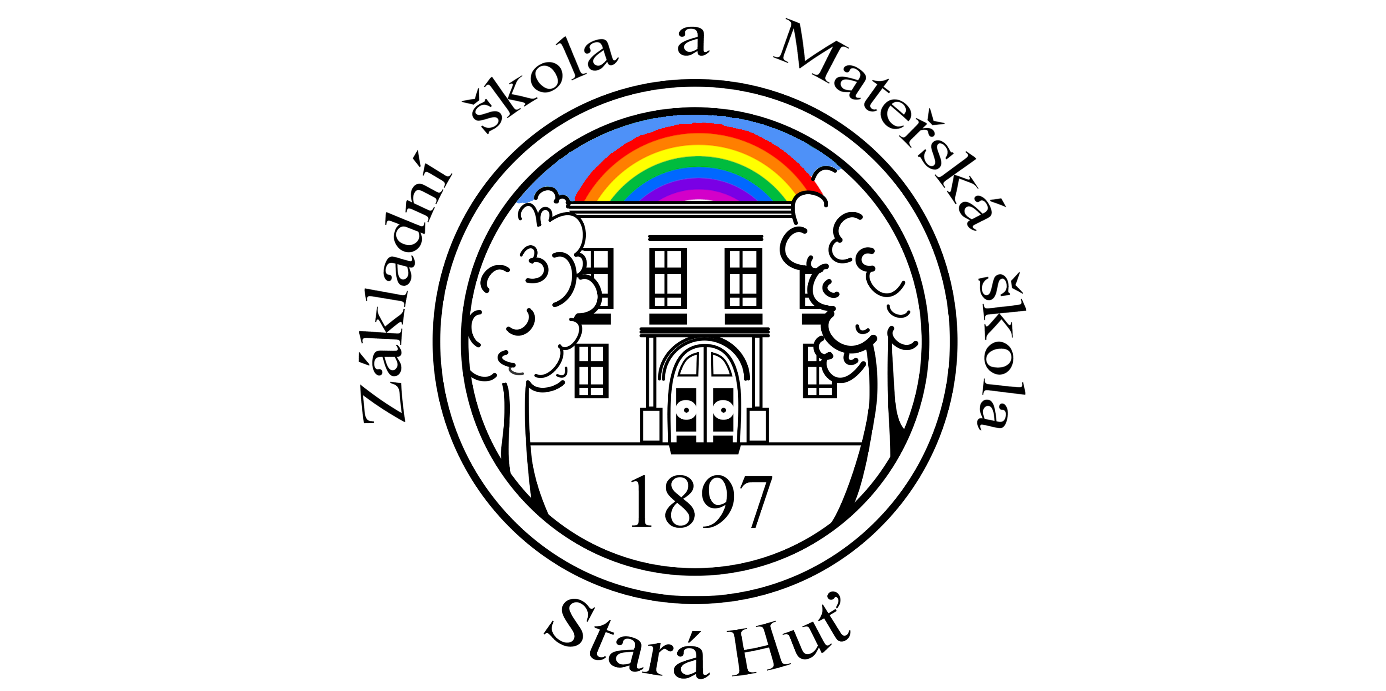                        VÝROČNÍ ZPRÁVA O ČINNOSTI                       VE ŠKOLNÍM ROCE 2019–2020Základní údaje o školeŠkolaZřizovatelSoučásti školyZákladní údaje o součástech školyMateriálně-technické podmínky školyÚdaje o školské raděÚdaje o ŠPPPřehled oborů základního vzdělávání a vzdělávací programyPřehled pracovníků ZŠ a MŠZákladní údaje o zaměstnancíchÚdaje o pedagogických zaměstnancích od 19. 11. 2019Odborná kvalifikace pedagogických zaměstnanců a aprobovanost ve výucePedagogičtí pracovníci podle věkové skladbyÚdaje o nepedagogických pracovnících Zápis k povinné školní docházceZápis k povinné školní docházce pro školní rok 2020/2021Výsledky přijímacího řízeníÚdaje o výsledcích vzdělávání žákůPřehled o výsledcích vzdělávání žákůÚdaje o zameškaných hodináchÚdaje o integrovaných žácíchOsnova pro komentář k údajům o výsledcích výchovně-vzdělávacího procesuÚdaje o dalším vzdělávání pedagogických pracovníků (DVVP) Údaje o aktivitách a prezentaci školy na veřejnostiÚčast žáků školy v soutěžíchTradiční recitační soutěž v Památníku Karla Čapka kvůli korona viru neproběhla.Z důvodů uzavření škol od 11. 3. 2020 tradiční akce neproběhly.Údaje o aktivitách a prezentaci školy na veřejnostiDramatický kroužek se během školního roku několikrát prezentoval na veřejnosti.     1. Děti z dramatického kroužku zahrály pohádku v Památníku Karla Čapka     2. V Památníku Karla Čapka ve Strži – pásmo ke dni pejsků (stalo se již tradicí)     3. Pásmo pro Klub důchodců ve Staré Huti a v Domově seniorů v Dobříši. Děti vystupují 3x          ročně (o Vánocích, Velikonocích a při setkání s klienty Jedličkova ústavu).Zastavení v předvánočním čase – vystoupení všech žáků školy pro veřejnost se odehrálo v zahradě ZŠ ve Staré Huti.Zahradní slavnost – za účasti rodičů, prarodičů, příbuzných byli slavnostně vyřazeni žáci 5. ročníku a „pasování“ předškoláků na školáky – prvňáky proběhne v září. Letos tato slavnost proběhla v komorním duchu (COVID-19).Pasování žáků 1. ročníku na čtenáře, Muzikál-žáci 2. ročníku.ProjektyNěkteré projekty se stávají tradičními, některé reagují na činnost školy. Dělíme je na dlouhodobé a krátkodobé. Z důvodu uzavření škol dne 11.3.2019 (COVID) se hodně akcí neuskutečnilo. Zejména projekt My se školy nebojíme, ve kterém se budoucí prvňáci seznamují s prostředím školy při návštěvě aktuálního 1. ročníku a následně se účastní několika setkání, při kterých již plní zábavnou formou úkoly. Tato setkání se konají po zápisu do 1. ročníku, který však proběhl bez účasti dětí.Proběhly jednodenní projekty k 28.10. a k 17.11., Barevné dny, Recyklohraní-EVVO projekt s cílem zvýšit povědomí žáků v třídění/recyklaci odpadů, Ovoce a zelenina do škol, Školní mléko. Kultura a výchovné akce pro žákyPrevence sociálně patologických jevů a protidrogová prevenceHodnocení Programu minimální prevence a prevence sociálně patologických jevů za školní rok 2019/2020 je uvedeno v příloze této výročí zprávy.EVVO – pro školní rok byl vypracován plán environmentální výchovy. Jeho hodnocení je uvedeno v příloze této výroční zprávy.Údaje o kontroláchByla provedena finanční kontrola, dne 19. 11. 2019.Závěr kontroly: nebyly shledány žádné nedostatky ani nesrovnalosti.Rekonstrukce/opravyBěhem letních prázdnin proběhla výměna dveří v 1. patře ZŠ, dále byly přidány nové šatní skříňky v šatně II. Začala výstavba nové MŠ, do staré budovy probourán nový vchod.Základní údaje o hospodaření školyÚdaje jsou uvedeny za kalendářní rok 2019.Ve Staré Huti dne 31.srpna 2020PřílohyPříloha I. : Evaluace EVVOVyhodnocení ročního plánu EVVO za školní rok 2019/2020Zaměřujeme se na komplexní pojetí udržitelného rozvoje v oblasti lidské psychiky, zdraví, přírodních zdrojů a přírodního bohatství, ekonomiky a sociálních aspektů, tomu odpovídají uskutečněné akce ve školním rocePlán environmentální Krátkodobý akční plán na školní rok 2019/2020Plán byl během školního roku aktualizován dle nabídky a uzpůsoben situaciDlouhodobé cíle: Spolupráce koordinátora EVVO s vedením a zaměstnanci školy.Členové pedagogického sboru se aktivně zapojili do plánování aktivit EVVO.Společně se účastnili se svými třídami plnění úkolů v rámci projektu Recyklohraní a  realizovali vlastní akce a projekty.Pedagogové uplatňují postupy, metody a formy práce, které vedou k naplňování výchovně vzdělávacích cílů EVVO.V tematických plánech předmětů a jsou témata, která souvisí s environmentální výchovou.Pokračujeme v projektu „Recyklohraní“. Ve školním roce 2019/2020Sběr baterií 27 kg.Vytřídili jsme 506 kg elektrozařízení a tím uspořili:7,25 MWh elektrické energie485,83 l ropy = množství k ujetí 7 144,58 km v běžném osobním automobilu31,01 kg SO22 ekv.= snížení okyselování prostředí0,31 t primárních surovin52,90 m krychlových vody = voda spotřebovaná při 710,04 sprchováníchSplnili jsme 1 projekt.Ve školním roce 2019/2020 jsme měli k dispozici 3 360 bodů.Za získané body jsme si vybrali zboží z nabídky a přihlásili jsme se k výjezdnímu programu Recyklace hrou, který proběhne ve školním roce 2020/2021Provoz školy je šetrný vůči životnímu prostředíŠkola je zapojena do třídění odpadů.Rodiče a veřejnost byla informována o sběru pomocí webových stránek, na třídních schůzkách.Učitelé a žáci jsou informováni o možnostech úspor elektrické energie, počítače jsou po práci vypínány.Osvětlení se zapíná pouze na dobu vyučování.Učitelé a žáci jsou informováni o možnostech úspor vody pomocí úsporného splachování.Škola dbá o rozvoj zdravého životního stylu.Letos jsme se opět zúčastnili projektu „Ovoce do škol“ a Školní parlament spustil projekt ve spolupráci se školní jídelnou „Světová jídla“, který nám překazilo uzavření škol.Spolupráce školy s okolím.Spolupracovali jsme s obecním úřadem, který nám pomohl sbírat vysloužilé elektrospotřebiče. Rodiče se podíleli na sběrových aktivitách školy. Proběhl sběr papíru, a během celého roku se sbíraly elektrospotřebiče, baterie. Příloha II. : Evaluace MPPPříloha III. : Výroční zpráva MŠNázev školyZákladní škola Stará Huť, okres PříbramAdresa školyU Školy 149, 262 02 Stará HuťPrávní formaPříspěvková organizaceIČO750 30 101IZO114 002 207Identifikátor školy600 054 721Řízením školy od 19.11.2019 pověřenaPaedDr. Zdeňka HalenkovskáKontakttel: 318 522 536fax: 318 522 536Kontaktmobil: 732 490 501Kontakte-mail: zssh@email.czKontaktID dat. schránky: p7iktnvNázev zřizovateleObec Stará HuťAdresa zřizovateleKarla Čapka 430, Stará HuťKontaktTel: 318 522 269KontaktID dat. schránky: kuzbgqySoučásti školyKapacitaMateřská škola58Základní škola 100Školní družina75Školní jídelna ZŠ a MŠ180Součást školyPočet tříd/odděleníPočet dětí/žákůPočet dětí/žáků na tříduPočet dětí/žáků na pedagogaMateřská škola35819,314,5I. stupeň ZŠ4962416II. stupeň ZŠ----Školní družina3752525Školní jídelna MŠ-58--Školní jídelna ZŠ-94--Materiálně-technické podmínkyStavUčebny, herny5 (ZŠ); 3 (MŠ)Odborné pracovny, knihovna, multimediální učebna1Odpočinkový areál, zahrada, hřiště2 zahrady: MŠ a ZŠ s herními prvkySportovní zařízení1 tělocvična + víceúčelové hřiště s umělým povrchemDílny a pozemky-Žákovský nábytekz části nový, výškově nastavitelnýVybavení učebními pomůckami, hračkami, sportovním nářadím apod.dostačující, pro zajištění výuky v MŠ, ZŠ i ŠDVybavení žáků učebnicemi a učebními textyzajištěno z peněz KÚ a OÚVybavení kabinetů, laboratoří a učeben pomůckamizákladní pomůckyVybavení školy audiovizuální a výpočetní technikou20 stolních počítačů pro výukuVybavení školy audiovizuální a výpočetní technikou6 pro personál (4 ZŠ, 2 MŠ)Vybavení školy audiovizuální a výpočetní technikou1 dataprojektorVybavení školy audiovizuální a výpočetní technikou1 LCD displayVybavení školy audiovizuální a výpočetní technikou3 multiboardVybavení školy audiovizuální a výpočetní technikou1 interaktivní tabuleInvestiční rozvojrozšíření kapacity šaten v ZŠDatum zřízení1. 1. 20051. 1. 20051. 1. 2005Počet členů školské rady333Složení školské radyMichal BittnerTel: 724 939 007E-mail: bittner@seznam.czSložení školské radyMartin NěmecTel: 605 221 587E-mail:nemec.marty@gmail.comSložení školské radyMgr. Iva ChroumalováTel: 724 259 159E-mail:iva.chroumalova@email.czŠkolní metodik prevenceMgr. Kateřina VelvarskáVýchovný poradceMgr. Iva ChroumalováVzdělávací programZařazené třídyŠKOLNÍ VZDĚLÁVACÍ PROGRAM (viz Rámcový vzdělávací program pro základní vzdělávání, č.j. 31504/2004-22)1. - 5. ročníkZaměstnanci školyPočetUčitelé ZŠ6Vychovatelé ŠD3Učitelé MŠ4Správní zaměstnanci ZŠ2Správní zaměstnanci MŠ1Správní zaměstnanci ŠJ3Počet asistentů pedagoga ZŠ1Celkový počet zaměstnanců20Pedagogičtí zaměstnanci (funkce)ÚvazekPedagogická praxe (roky)Stupeň vzděláníAprobaceŘeditelka ZŠ a MŠ1,0nad 30VŠučitelství I. stupně ZŠUčitelka0,86nad 30VŠučitelství I. stupně ZŠUčitelka1,0nad 20VŠučitelství I. stupně ZŠUčitelka1,0nad 16VŠučitelství I. stupně ZŠUčitelka1,0nad 16VŠučitelství II. stupně ZŠUčitelka1,0nad 1VŠstuduje UJEP Ústí nad Labem/ učitelství I. stupně ZŠVychovatelka0,84Nad 20SŠ ped.vychovatelstvíVychovatelka0,87Nad 25SŠ ped.vychovatelstvíVychovatelka0,84Nad 2SŠ ped.mimoškolní pedagogikaPedagogičtí zaměstnanci (funkce)ÚvazekPedagogická praxe (roky)Stupeň vzděláníAprobaceUčitelka MŠ1,0nad 1SŠ ped.předškolní a mimoškolní pedagogikaUčitelka MŠ1,0nad 15VOŠ ped.předškolní pedagogikaUčitelka MŠ1,0nad 3SŠ ped.předškolní a mimoškolní pedagogikaUčitelka MŠ1,0nad 4SŠ ped.předškolní pedagogikaV tomto školním roce pracoval v ZŠ asistent pedagoga s úvazkem 0,6625.V tomto školním roce pracoval v ZŠ asistent pedagoga s úvazkem 0,6625.V tomto školním roce pracoval v ZŠ asistent pedagoga s úvazkem 0,6625.V tomto školním roce pracoval v ZŠ asistent pedagoga s úvazkem 0,6625.V tomto školním roce pracoval v ZŠ asistent pedagoga s úvazkem 0,6625.Odborná kvalifikacePočetUčitelé I. stupně5Učitelé II. stupně1Učitelky MŠ4Vychovatelky ŠD3VěkDo 35 let35-45 let45-55 letNad 55 let do důchodového věkuV důchodovém věkuCelkemMuži------Ženy1633114FunkceÚvazekStupeň vzděláníHlavní kuchařka1,0ISŠ s výuč. listemKuchařka1,0SOUŠkolnice MŠ1,0SOUŠkolnice ZŠ1,0SOUVed. jídelny ZŠ a MŠ0,5SŠ - maturitaTopič0,25SŠ - strojírenskáPočet prvních třídPočet dětí přijatých do prvních třídPočet přijatých dětí starších 6ti letPočet dětí mladších 6ti let (v den nástupu)Počet odkladů ve školním roce 2020/21124605a) na víceletá gymnázia přijato:Z pátého ročníkuZe sedmého ročníkuGymnázia zřizovaná krajem--Soukromá gymnázia--b) počet žáků, kteří ukončili povinnou školní docházkub) počet žáků, kteří ukončili povinnou školní docházkuV devátém ročníkuV nižším ročníku-0Přehled o prospěchu 1. stupeňPřehled o prospěchu 1. stupeňPřehled o prospěchu 1. stupeňPřehled o prospěchu 1. stupeňPřehled o prospěchu 1. stupeňPřehled o prospěchu 1. stupeňPřehled o prospěchu 1. stupeňTřídaPočet žákůProspěloProspělo s vyznamenáníNeprospěloŽáci s dostatečnouNehodnocenoI. roč.21021000II. roč.22022000III. roč.25421000IV. roč.20218000V. roč.835000CELKEM96987000Přehled o chování 1. StupeňPřehled o chování 1. StupeňPřehled o chování 1. StupeňPřehled o chování 1. StupeňPřehled o chování 1. StupeňPřehled o chování 1. StupeňPřehled o chování 1. StupeňTřídaPočet žákůPochvaly TUPochvaly ŘŠNapomenutí TUDůtky TUDůtky ŘŠI. roč.2100000II. roč.2200000III. roč.2500000IV. roč.2000000V. roč.800000CELKEM9600000StupeňPololetíPočet omluvených hodinPočet omluvených hodin žákaPočet neomluvených hodinPočet neomluvených hodin žákaI. stupeňI. 284729,6500I. stupeňII.125113,0300II. stupeňI.----II. stupeňII.----CELKEMI.284729,6500CELKEMII.125113,0300Druh postiženíRočníkPočet žákůSluchové--Zrakové--Vada řeči--Tělesné--ADHD1.1Vývojové poruchy učení4., 5.2Organizace výchovně – vzdělávacího procesu školyOrganizace výchovně – vzdělávacího procesu školyRozvrh hodin (psychohygiena)anoVzdělávání žáků se speciálními vzdělávacími potřebamianoVzdělávání mimořádně nadaných žákůneŠkolní řád, klasifikační řádanoInformační systém vůči žákům a rodičůmwww školy a třídní stránky jednotlivých tříd, účty žáků a učitelů ŽK, informační vitrína – venkovní, Činnost školního psychologa, speciálního pedagoganeSpolupráce s PPP a SPC, výchovný poradceanoPrevence sociálně-patologických jevůanoKlima školyvelmi dobréPřijímaná opatření a jejich vliv na zlepšení výchovně - vzdělávacího procesuneČinnost školního poradenského pracovištěanoVýčet studií, kurzů, seminářů, kterých se pracovníci školy zúčastnili, počet účastníků.Údaje jsou za školní rok 2019/2020Výčet studií, kurzů, seminářů, kterých se pracovníci školy zúčastnili, počet účastníků.Údaje jsou za školní rok 2019/2020DVPPPOČET ÚČASTNÍKŮZáklady první pomoci, nejčastější intoxikace19Hygienické minimum a systém HACCP2FORUM mateřských škol1Základní manažerské činnosti v ŠD1Asertivní komunikační techniky pro pedagogy1Jak začít s parlamentem, aby brzo neskončil   1Jak vybrat zástupce tříd a udělat z nich dobrý tým1Jak vést zasedání, aby nás to bavilo  1Otevřená komunikace a řešení konfliktů v třídních kolektivech1Personální činnosti ve školní družině	1Jak se připravit na inspekci1Trestní odpovědnost škol1Genetická metoda od A do Z1Pedagogická podpora přirozeného rozvoje řeči dětí1Role učitele při podpoře rozvoje řeči	1Komunikace s rodiči1Jógové hry pro děti2Přijímání do ZŠ a MŠ – pravidla správního řízení1Poskytování podpůrných opatření od 1.1.20201Prvopočáteční čtení1Jak děti učit recitovat3Program prevence pro žáky I. stupně1Formuláře Google - webinář5Školení pro administrátora G Suite1Jak vyplnit výkaz P1-d webinář2Neukázněné dítě v předškolním věkuzměna termínu 20/21          2  První pomoc při závažném úrazu a náhlém závažném postižení zdravotního stavu dítěte s praktickým nácvikem15Údaje o mimoškolních aktivitáchÚdaje o mimoškolních aktivitáchÚdaje o mimoškolních aktivitáchNázev kroužkuPočet dětíPočet dětíNázev kroužkuI. pololetíII.pololetíVýtvarný3023Dramatický1010Hra na hudební nástroj2626Taneční8NeproběhlJóga pro děti1716MěsícAkceZáříDopravní výchovaCvičná evakuacePreventivní program – dentální hygienaŘíjenDopravní hřištěBarevný týden Sběr papíruProjekt „Vznik Československa“Hornické muzeumDrakiádaPodzimní prázdninyListopadVýlov rybníkaProjekt „Boj za svobodu a demokracii“Návštěva knihovny ProsinecAndělská besídkaMikulášDivadlo PrahaVánoční zastaveníPes záchranářVánoce v kosteleFilmové představeníLedenMobilní planetáriumGymnastické závodyPyžamový denÚnorDivadlo MinorValentýnský denBrusleníIQ park LiberecSvětová jídlaBřezenPasování na čtenářeMDŽ pro důchodceUzavření školDubenPlánované akce neproběhly KvětenObnovení školní docházkyČervenDen dětíZahradní slavnostZakončení školního roku + vysvědčeníPříjmyKčVýdajeKčCelkové příjmy za rok 201913.385.636,74Investiční výdaje celkem0Z toho příjmy od zřizovatele1.215.000,00Neinvestiční výdaje celkem13.332.896,70Ostatní příjmy1.033.790,74Z toho výdaje od zřizovatele1.215.000,00Příjmy z hosp. činnosti122.238,00Výdaje z hosp. činnosti12.149,00Příjmy od KÚ11.014.608,00Ostatní výdaje1.091.139,70Dotace z EU0Výdaje od KÚ11.014.608,00Dotace z EU0MěsícTematické zaměřeníUpřesnění termínuRočníkOdpovědná osobaPoznámkyV průběhu školního rokuPlnění úkolů v rámci projektu RecyklohraníDle zadání organizátorůVšechnyZ. HalenkovskáVýběr třídy dle obtížnosti úkoluV průběhu školního rokuVýrobky z recyklovaného materiáluPrůběžnéDružinaD. KunrtováAbsolvovala seminářZačleňování tématu předcházení vzniku odpadů do výchovných aktivit ve ŠDPrůběžnéDružinaJ. BartoňováAbsolvovala seminář s workshopemV průběhu školního rokuProjekt ovoce a zelenina do školPrůběžněVšechnyK. VelvarskáV průběhu školního rokuSběr hliníkuPrůběžnéVšechnyM. DragounováOdvoz hliníkuV průběhu školního rokuSběr baterií, drobného el. zařízení a catridgePrůběžnéVšechnyZ. HalenkovskáOdvoz po naplnění sběr. nádobZáříDopravní výchova18. září3., 4., 5.Třídní učiteléV ZŠZáříOchrana člověka za mimořádných situacích19. záříVšechnyŠ. HoštákováEvakuaceŘíjenDopravní hřiště1. října4., 5.Z. HalenkovskáI. KvětoňováOdjezd v 8:00 hŘíjenSběr papíru16. říjnaVšechnyTřídní učiteléŘíjenBarevný týden7. 10. -11.10.VšechnyTřídní učiteléŘíjenVznik Československa 28. 10. – státní svátekIndividuálněVšechnyTřídní učiteléŘíjenHornické muzeum18. října1., 2.I. ChroumalováI. PileckáŘíjenDrakiáda25. říjnavšechnyTřídní učiteléŘíjenRecyklační zpravodaj2.9. - 8.11.5.Z. HalenkovskáProjekt RecyklohraníListopadDen boje za svobodu a demokraciiindividuálněVšechnyTřídní učiteléListopadVýlov rybníka14. listopadu1.,2.I. ChroumalováI. PileckáListopadNávštěva knihovny22. listopadu3.K. VelvarskáProsinecAndělská besídka4. prosince2.I. PileckáProsinecMikuláš5. prosince1., 2. ročník, MŠIlona KvětoňováProsinecDivadlo Praha6. prosinceVšechnyK. VelvarskáO princezně, která ráčkovalaProsinecVánoční zastavení12. prosinceVšechnyTřídní učiteléPro veřejnostProsinecPes záchranář16. prosinceVšechnyTřídní učiteléProsinecVánoce v kostele17. – 18.12.1., 2., 3.I. ChroumalováProsinecVánoční příněh19. prosinceVšechnyM. HejzlarováKDProsinecVánoční nadělování19. prosinceVšechnyTřídní učiteléProsinecFilmové představení20. prosinceVšechnyI. ChroumalováSněžný klukLedenMobilní planetárium10. lednaVšechnyTřídní učiteléLedenGymnastické závody28. lednaVybrané dětiI. KvětoňováLedenPyžamový den a koulovaná29. lednaVšechnyL. JaráAkce školního parlamentuÚnorPinocchio27. února1., 2.I. ChroumalováI. PileckáDivadlo MinorÚnorValentýnský den14. únoraVšechnyL. JaráAkce školního parlamentuÚnorBruslení17. a 21.2.VšechnyZ. HalenkovskáÚnorIQ park Liberec25. únorČlenové Parlamentu, 4..5.,vybraní žáci 3.roč.Z. HalenkovskáI. KvětoňovéVstupenky věnoval absolvent školy, autobus 50% Brdy VltavaÚnorSvětová jídla25. 2. - 19. 5.Strávníci ŠJL. JaráAkce školního parlamentuBřezenPasování na čtenáře5. března1.I. ChroumalováL. JaráBřezenMDŽ pro důchodce5. březnaVybrané dětiM. HejzlarováBřezenUzavření škol11. březenVšechnyMinisterstvozdravotnictvíCOVID-19DubenSběr papíruNeproběhloVšechnyCOVID-19DubenDen ZeměNeproběhloVšechnyZ.HalenkovskáCOVID-19DubenDemokracieNeproběhlo3., 4., 5.COVID-19KvětenMy se školy nebojímeNeproběhloPředškolní dětiTřídní učiteléCOVID-19KvětenSkanzen Vys. ChlumecNeproběhloK.VelvarskáCOVID-19KvětenČeský den proti rakoviněNeproběhloZ.HalenkovskáCOVID-19KvětenObnovení školní doch.25. květenDobrovolnéMinisterstvozdravotnictvíCOVID-19ČervenDen dětí1. červenvšechnyTřídní učiteléČervenHuť má talentNeproběhloI. ChroumalováCOVID-19ČervenZahradní slavnost29. červen5.I. KvětoňováKomorní akceEkoprogramy ve třídách dle výběru z publikace „Zaostřeno na přírodu“Čtvero ročních obdobíLesBude upřesněn1. ročníkI. ChroumalováEkoprogramy ve třídách dle výběru z publikace „Zaostřeno na přírodu“Domácí zvířataBude upřesněn2. ročníkI. PileckáEkoprogramy ve třídách dle výběru z publikace „Zaostřeno na přírodu“VzduchBude upřesněn4. ročníkZ. HalenkovskáEkoprogramy ve třídách dle výběru z publikace „Zaostřeno na přírodu“Zajímavosti ze světa zvířatBude upřesněn5. ročníkZ. Halenkovská